Ad Soyad:                                             Numara:                                      Sınıf:                                        -              - 1.”Günümüzde insanlar; vakitlerinin çoğunu internet, sosyal medya veya televizyon karşısında geçiriyorlar. Bu ortamlarda gördükleri ve duydukları her cümlenin doğru olduğunu sanıyorlar. Örneğin televizyon reklamlarında; telefon, tablet, bilgisayar, robotlar, akıllı veya otomatik eşyalar teknoloji diye tanımlanıyor. Bu yüzden insanlar da …..Yukarıdaki metni dikkatlice okuyunuz. Metnin devamına 3 cümle de siz yazınız ve anlamlı bir şekilde devam etmesini sağlayınız.2. Teknoloji kavramının yanlış anlaşılmasını düzeltmek için 3 ciddi 3 komik öneri yazınız.                                                                       --					       --					       -3. Teknoloji ve Tasarım kavramları arasında bir ilişki vardır. Bu ilişkiyi yorumlayınız.(Kopya)       ……………………………..+………………………..= Ürün4. 
Yukarıdaki kelime bulmacadaki anlamlı kelimeleri 
bulup yan tarafa yazınız.5. Yandaki şeklinde 3 görünüşünü kareli bölgeye verilen birim miktarını göz önünde bulundurarak hizalı bir şekilde çiziniz.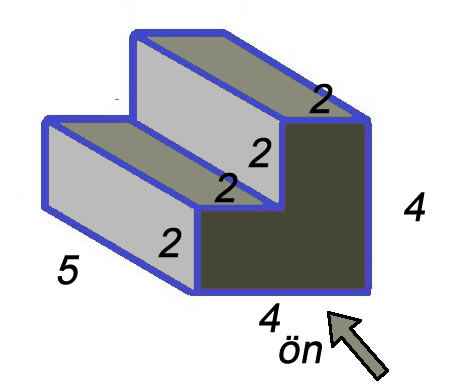 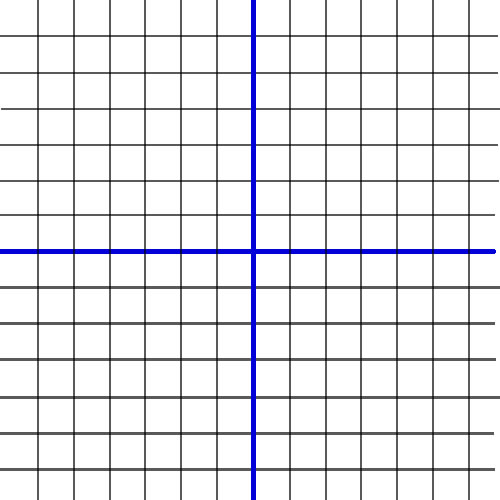 6. Doğru olanlara –D- Yanlış olanlara –Y- yazınız. (……) Teknoloji için; üretebilme yeteneği, üretim bilgi ve tecrübesi diyebiliriz. (……) Ürünlerin tasarımlarındaki gelişmeler,  teknolojinin de gelişmesine sebep olabilir. (……) Bir ülkenin teknolojisi gelişmiş ise üretebildiği ürün miktarı azdır. (……) Tasarımcılar; ürünlerin dış görünüşü tasarlarken tasarım ilkelerine dikkat etmez. (ÇOK……) Teknoloji erkeklerin uğraştığı bir iştir. (!)7. Mavi renkli sebzeleri yazınız. Yazamazsanız gülücük çiziniz.   Başarılar Dileriz 							                           Şule ÖZBAY – Rıza SOLMAZ JOÇKÜIRŞŞİRİÖURRLEÇJSCZGÜIKDEOTAÜONHAYALATMSUAİŞLOSTTBULUŞMNAFSORUNNDKRBPJMDENGEIĞÜABCDEFTMAKETYGHDK